 ЯНВАРЬ 2024  годПРОДАВЕЦ, КОНТРОЛЕР-КАССИР, ТОВАРОВЕД 1. В АО "ТАНДЕР требуется кассир, з/п от 35300 до 40500 руб. Тел. 8(962)3885088 Волегова Мария Владимировна.2. В АО "ТАНДЕР" требуется продавец, з/п от 26000 до 31700 руб. Тел. 8 (950) 6368341. Попова Арина Владимировна3. В ООО "СЕРОВХЛЕБ" требуется продавец, з/п от 18700 руб. Тел. 8 (992) 0229884, Казанцева Лариса Владимировна.ПОВАР, КОНДИТЕР, ТЕХНОЛОГ 1. В АО "ТАНДЕР требуется повар, з/п от 36900 до 40500 руб. Тел. 8(962)3885088 Волегова Мария Владимировна.2. В ООО СП Чистые ключи требуется повар, кондитер з/п от 27800  руб. Тел. 8 (34385) 38315, Ашихмин Дмитрий Геннадьевич.3. В ОП Дирекции ООО "ОМС-Лечебное питание» требуется кухонный рабочий  з/п от 22000  руб. и повар з/п от 35000 руб. Тел. 8 (800) 2343105 Елена.4. В ФЛ ООО "БУРГЕР РУС" Г ЕКАТЕРИНБУРГ требуются повара, з/п от 35000 руб. Тел. 8 (800) 7003232 Кистанова Татьяна.5. В ООО "СЕРОВХЛЕБ" требуется пекарь, з/п от 18700 руб. Тел. 8 (992) 0229884, Казанцева Лариса Владимировна.6. МАДОУ д/с комбинированного вида №2 Родничок требуется повар, з/п от 18679 руб. Тел. 8 (34385) 76740 Галкина Юлия Юрьевна.7. МАДОУ д/с № 25 «Дельфинчик» требуется повар, з/п от 18679 руб. Тел. 8 (34385) 76177, Павлова Елена Александровна.БУХГАЛТЕР1. МБДОУ д/с № 33 Веснушки требуется бухгалтер,  з/п от 20000 до 25000 руб. Тел. 8 (34385) 77710, Левчук Ирина Анатольевна.2. В  ООО "СЕРОВХЛЕБ" требуется бухгалтер, з/п от 19000  руб. Тел. 8 (992) 0229884 Казанцева Лариса Владимировна.ОФИЦИАНТ, БАРМЕН, АДМИНИСТРАТОР1. В ООО «Серов-Пицца» требуется официант, з/п от 29000 до 33 000 руб. Тел. 8(904) 1617433,8 (34385) 62448 Баталова Ольга Сергеевна, начальник отдела кадров.2. В МУП «Надеждинский» требуется официант, з/п от 19 400 руб. Тел. 8 (34385) 75200.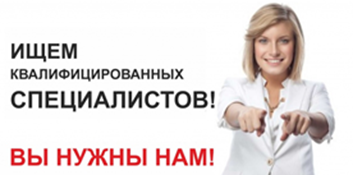 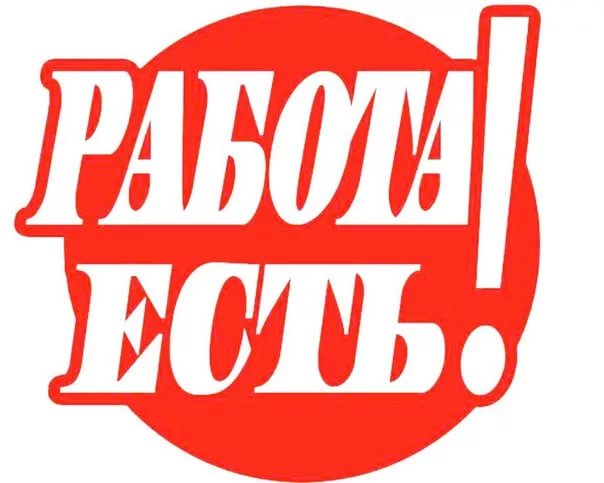 